06.09.2013року відбулося перше засідання ПМК спортивно-розвивального профілю.Черга денна: 1.Ознайомлення вчителів з методичними рекомендаціями щодо вивчення предметів спортивно-розвивального профілю в новому навчальному році.2.Навчальні плани, програми, календарно-тематичне планування на 2013-2014 н.р.3. Затвердження плану спортивно-масових заходів на 2013-2014 н.р.4.Про програму І (підготовчого) етапу дослідно- експериментальної роботи за темою «Формування гармонійно досконалої особистості в умовах сучасного навчального закладу освіти».5.Про організацію роботи у складі Всеукраїнської мережі шкіл олімпійської освіти»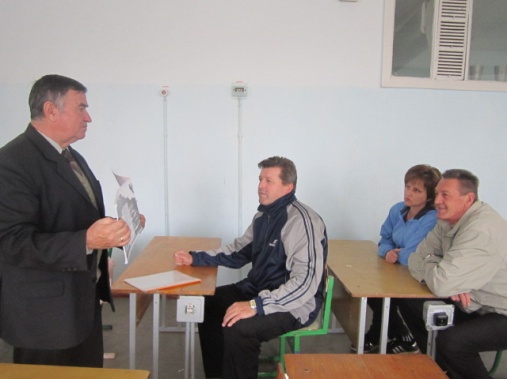 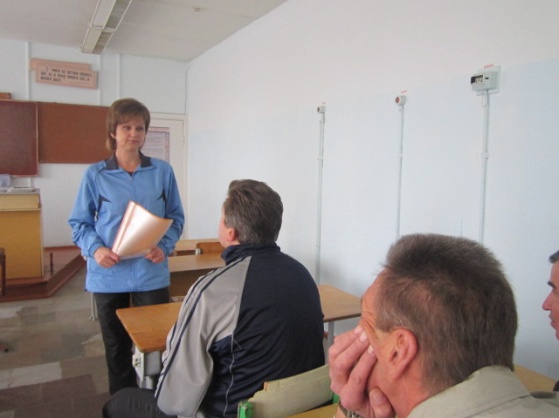 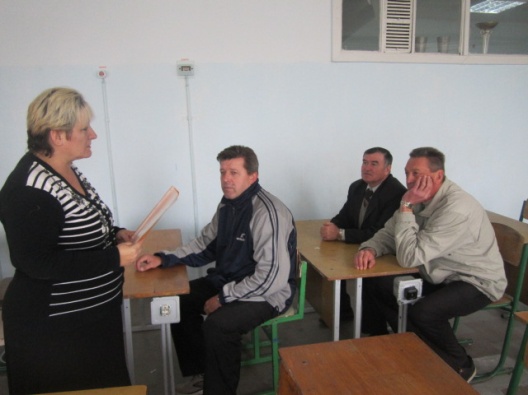 Ухвалили:1,2 . Всім вчителям МПК при складанні календарного планування враховувати зміни у програмах та методичні рекомендації щодо вивчення базових дисциплін, згідно листа МОН. 3.Відповідно до міського плану спортивно-масових заходів затвердити шкільний план спортивно – масових заходів»4,5 Всім вчителям ПМК планувати свою роботу згідно  програми І етапу  дослідно-експериментальної роботи за темою «Формування гармонійно досконалої особистості в умовах сучасного навчального закладу освіти»;Взяти  участь всім вчителям ПМК у роботі школи у складі Всеукраїнської мережі шкіл олімпійської освіти.6.Створити ініціативну групу учнів для участі школи у І етапі міжнародного освітнього проекту «Сприяння відповідальному способу життя через малювання коміксів для сталого розвитку»Слухали:1,2,Бур’ян І.Г. керівника МООзнайомлення із листом МОН від 01.06.12.№1\9-426 «Інструктивно- методичні рекомендації щодо вивчення базових дисциплін у 2012-213 н.р.»Новою програмою «Трудове навчання «, «Образотворче мистецтво», «Музика» для 5-х класів (Наказ МОН від 03.04.2012 № 409)3.Михайлова С.В.«Відповідно до міського плану спортивно-масових заходів затвердити шкільний план спортивно-масових заходів»4,5 Михайлову В.Д.Ознайомлення із змістом  програми І етапу дослідно-експериментальної роботи за темою «Формування гармонійно досконалої особистості в умовах сучасного навчального закладу освіти»Про організацію роботи  школи  у складі Всеукраїнської мережі шкіл олімпійської освіти.6.. Бур’ян І.Г.«Участь школи у першому етапі міжнародного інноваційного освітнього проекту ««Сприяння відповідального способу життя через малювання коміксів для сталого розвитку»